Darling Street Health Centre
1/449 Darling Street 
Balmain 2041
9555 8806

Natural Wisdom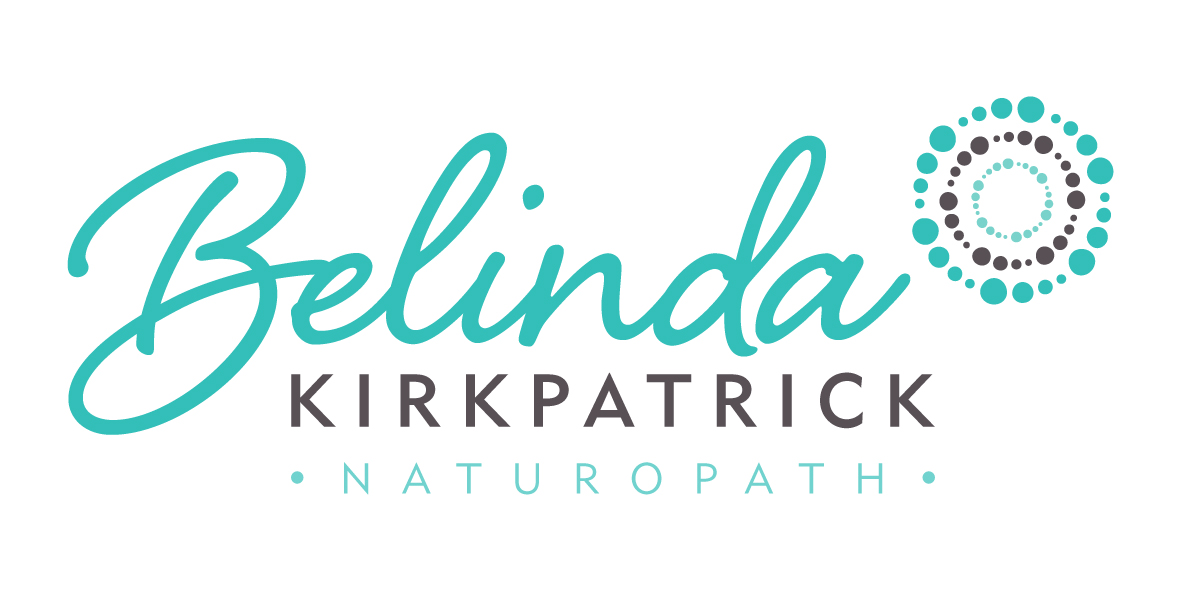 220a Glenmore RdPaddington 2021
0400 551 622 www.belindakirkpatrick.com.au
belinda@belindakirkpatrick.com.auName: ___________________________________________________ DOB: ____________________Address: __________________________________________________________________________Phone: _________________________ Email: _____________________________________________Occupation: ________________________________________________________________________Height: ______________________ Weight: ______________________________________________Name of GP: __________________________________________ Suburb: ______________________Name of Specialist: ____________________________________ Suburb: _______________________Specific reason for your appointment and other current health concerns:________________________________________________________________________________________________________________________________________________________________________________________________________________________________________________________________________________________________________________________________________________________________________________________________________________________________________________________________________Recent pathology/tests/investigations/operations etc:______________________________________________________________________________________________________________________________________________________________________________________________________________________________________________________Have you experienced major stress in the last 12 months? (for example, death in the family, divorce, bankruptcy)____________________________________________________________________________________________________________________________________________________________________General Health Questionnaire:Below are a series of health symptoms. Please check boxes with a tick for present symptoms and a cross for past symptoms. Please leave the box blank if you have never experienced this symptom.Please list any health concerns of family members including siblings, parents and grandparents:__________________________________________________________________________________________________________________________________________________________________________________________________________________________________________________________________________________________________________________________________________________________________________________________________________________________Current medications (including dosage):________________________________________________________________________________________________________________________________________________________________________________________________________________________________________________________________________________________________________________________________________Current supplements (dose and brand):________________________________________________________________________________________________________________________________________________________________________________________________________________________________________________________________________________________________________________________________________Gastro-intestinal Bloating Flatulence Reflux/Heartburn Indigestion Nausea Abdominal pain Constipation Diarrhea Food intolerancesRespiratory Persistent cough Sneezing, wheezing Post nasal drip Ear infections Itchy eyes, ears, nose, throat Sore throatSkin Slow wound healing Acne Psoriasis Dry, flaky skin Oily skin Eczema / skin rashesCardiovascular Excessive fatigue Shortness of breath Easy bruising or bleeding Palpitations Dizziness Varicose veins High blood pressure High cholesterolImmune/Lymphatic Poor immunity Recurrent cold / flu Hayfever / sinusitis Fluid retention Cold sores Inflammed / bleeding gums Auto-immune disease CancerSleep Insomnia Difficulty falling asleep Waking during night Waking un-refreshed Regular dreaming Night sweatsEmotional Depression Anxiety Mood swings Poor memory High stress levels Feelings of being overwhelmed or unable to copeMusculoskeletal Headaches Migraines Muscle aches or cramps Joint pain Restless legs Muscle weaknessEndocrine Fatigue / poor energy Recent weight gain Heat / cold intolerance Hair falling out Abdominal weight gain  Thyroid disorderUrinary / Renal Excessive urination Frequent urination Pain with urination Incontinence Bloody, cloudy or smelly urine Urinary tract infection Male hormone balance Low libido Difficulty starting urine flow Premature ejaculation Difficulty maintaining erection Genital rash or irritation Painful testiclesFemale hormone balance Hot flushes Night sweats Change in menstrual cycle Dry hair, skin or vagina Low libido Excessive libido Bleeding after intercourse Infertility MiscarriagePre-menstrual symptoms (women only) Depressed or teary  Anxious or irritable Feeling aggressive or angry Breast tenderness Food cravings Fluid retention/bloating Back pain Abdominal pain Headaches or migrainesMenstrual symptoms (women only) Long intervals between cycles Cycles longer than 32 days Cycles shorter than 24 days Heavy blood flow or flooding Passing of blood clots Very light blood flow Spotting before or after bleed Period painSexual Health Thrush Genital herpes Sexually transmitted disease Irregular pap smear Painful intercourse Burning or itching pain on genitalsLifestyle Smoker _____ / day Passive smoker Coffee _______/ day Tea _______/ day Alcohol _____ /week Recreational drugs Exercise ___ / week Excessive plane travel Radiation exposure Pesticide / herbicide exposure Bleach and ammonia use (cleaning) High stress levels